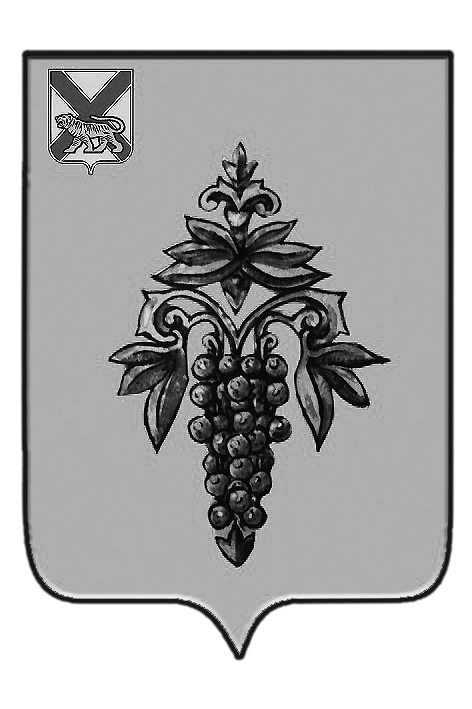 ДУМА ЧУГУЕВСКОГО МУНИЦИПАЛЬНОГО РАЙОНА Р  Е  Ш  Е  Н  И  ЕВ соответствии с Положением «О Почетном жителе Чугуевского муниципального района», Дума Чугуевского муниципального районаРЕШИЛА:	1. Принять решение Думы «О присвоении звания «Почетный житель Чугуевского муниципального района».	2. Направить указанное решение главе Чугуевского муниципального района для подписания и опубликования.	3. Настоящее решение вступает в силу со дня его подписания.ДУМА ЧУГУЕВСКОГО МУНИЦИПАЛЬНОГО РАЙОНА Р  Е  Ш  Е  Н  И  ЕПринято Думой Чугуевского муниципального района«30» июля 2013 года	Статья 1.Присвоить звание «Почетный житель Чугуевского муниципального района»:	Малюковой Галине Дмитриевне - ветерану труда, пенсионеру, жителю с.Чугуевка Чугуевского муниципального района;	Жгутову Владимиру Борисовичу – ветерану труда, пенсионеру, жителю с.Чугуевка Чугуевского муниципального района.	Статья 2.	Настоящее решение подлежит официальному опубликованию.«31» июля 2013г.№ 341 - НПАОт 30.07.2013г. № 341О присвоении звания «Почетный житель Чугуевского муниципального района»О присвоении звания «Почетный житель Чугуевского муниципального района»Председатель ДумыЧугуевского муниципального района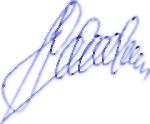 П.И.ФедоренкоО присвоении звания «Почетный житель Чугуевского муниципального района»Глава Чугуевского муниципального района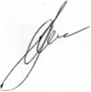 А.А.Баскаков